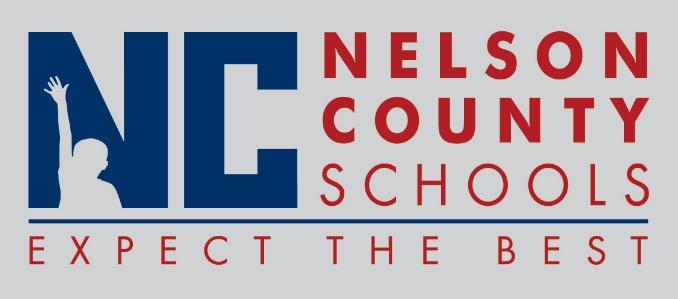 Information Paper09.11 AP. 21 Application for Out of Area09.12 AP .22 Application for out of District  To:Nelson County Board of EducationFrom:Bob Morris, Director of Student Supportcc:Tom Brown, SuperintendentDate:Aug 15, 2017Re:    Procedures Update